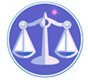 【更新】2018/7/14【編輯著作權者】黃婉玲（建議使用工具列--〉檢視--〉文件引導模式/功能窗格）（參考題庫~本文只收錄部份頁面,且部份無法超連結其他位置及檔案）《《商事法測驗題彙編》共8單元 & 320題【科目】包括。a另有申論題〈〈解答隱藏檔〉〉【其他科目】。S-link123總索引。01警察&海巡考試。02司法特考&專技考試。03公務人員考試(答案顯示)103年(1-40)10301。a（1）103年專門職業及技術人員普通考試。海事保險公證人103年專門職業及技術人員高等考試驗船師、第一次食品技師考試、高等暨普通考試消防設備人員考試、普通考試地政士、專責報關人員、保險代理人保險經紀人及保險公證人考試試題30620【等別】普通考試【類科】海事保險公證人【科目】海商法概要【考試時間】1小時30分【註】本試題共分兩部分，第一部分甲、為申論題，第二部分乙、為單一選擇題。乙、測驗題部分：（50分）23061.下列有關海商法運送章之規定，何者敘述錯誤？答案顯示:【D】（A）以船舶之全部供運送時，託運人於發航前得解除契約。但應支付運費三分之一（B）以船舶之全部或一部供運送為目的之運送契約，應以書面為之（C）受貨人怠於受領貨物時，運送人或船長得以受貨人之費用，將貨物寄存於港埠管理機關或合法經營之倉庫（D）船舶行蹤不明時，託運人以得最後消息之日為止，負擔運費之全部，並自最後消息後，以迄於該次航行通常所需之期間應完成之日，負擔運費之三分之一2.下列有關共同海損之敘述何者錯誤？答案顯示:【C】（A）未依航運習慣裝載之貨物經投棄者，不認為共同海損犧牲。但經撈救者仍應分擔共同海損（B）因共同海損行為所犧牲而獲共同海損補償之財產，亦應參與分擔共同海損（C）貨物之價值，於託運時為不實之聲明，使聲明價值與實在價值不同者，其共同海損犧牲之補償額以金額高者為準，分擔價值以金額低者為準（D）因共同海損所生之債權，自計算確定之日起，經過 1年不行使而消滅3.甲航運公司所有之 A 輪，於航行途中遭遇暴風雨，致承運之貨物落海，適有乙航運公司之 B 輪經過，乃向 A 輪表示「欲施以救助以協助撈救落海貨物」之意思，A 輪回覆「其得自行撈救落海貨物，且目前正順利進行中，無須 B 輪施救。」下列敘述何者正確？答案顯示:【C】（A）本題所述乃涉及共同海損之情形（B）本題所述乃涉及船舶拖帶之情形（C）若 A 輪有正當理由拒絕 B 輪之施救，B 輪仍強為施救，則乙不得向甲請求救助報酬（D）若 A 輪有正當理由拒絕 B 輪之施救，B 輪仍強為施救，乙仍得向甲請求救助報酬4.甲航運公司以其所有之 X 輪承運乙之貨物，X 輪於運送途中遭遇強烈颱風，因船員之疏失，未將貨艙艙蓋確實蓋緊，導致海水灌入，造成乙之貨物毀損。甲對乙應負下列何種責任？答案顯示:【B】（A）強制之無過失損害賠償責任（B）違反貨物照顧與管理義務之損害賠償責任（C）不可抗力之損害賠償責任（D）船舶欠缺適航性之損害賠償責任5.陳先生搭乘某郵輪公司所有之 A 輪，從事海上 5日遊。A 輪航行途中遭遇火災，船長為求全體之安全，下令旅客丟棄隨身攜帶之易燃物品，陳先生乃將其攜帶之名貴鑲鑽打火機投海，依我國海商法之規定，下列敘述何者正確？答案顯示:【D】（A）陳先生之打火機若未報明船長，其投海仍構成共同海損之犧牲，得請求分擔損失（B）陳先生之打火機若未報明船長，其投海不構成共同海損之犧牲，但仍得請求分擔損失（C）陳先生之打火機若經報明船長，其投海不構成共同海損之犧牲，不得請求分擔損失（D）陳先生之打火機若經報明船長，其投海構成共同海損之犧牲，得請求分擔損失6.甲海運公司之 X 輪與乙海運公司之 Y 輪於基隆港外海發生擦撞，下列敘述何者正確？答案顯示:【B】（A）即使事故現場遭遇強烈颱風襲擊，X 輪與 Y 輪均不得駛離現場以躲避風災（B）X 輪與 Y 輪之船長應儘可能交換彼此之船舶名稱、船籍港、出發港與目的港等訊息（C）X 輪應立即對 Y 輪實施救助，即使此舉會造成 X 輪自身之危害（D）事故現場無不可抗力之因素干擾，X 輪與 Y 輪無須確認繼續救助為無益，可逕行駛離現場7.關於何種船舶有相關規範之適用，下列敘述何者正確？答案顯示:【C】（A）專用於公務之船舶，縱使發生船舶碰撞，仍無海商法之適用（B）航行於內陸封閉水域之船舶，若達一定噸數，仍有海商法之適用（C）軍事艦艇，除非發生碰撞，否則無海商法之適用（D）船舶法所稱之小船，縱使發生船舶碰撞，仍無海商法之適用8.在中華民國境內，船舶所有權或應有部分之讓與，若未申請讓與地或船舶所在地航政主管機關蓋印證明，並作成書面者，其法律效果下列敘述何者正確？答案顯示:【A】（A）該讓與不生效力（B）該讓與之效力未定（C）由法院裁定其效力（D）在契約自由原則下，該讓與有效9.有關海事優先權之規定，下列敘述何者正確？答案顯示:【B】（A）因船舶操作直接所致人身傷亡，其對船舶所有人之賠償請求權，優先於船員本於僱傭契約所生之債權（B）不屬於同次航行之海事優先權，其後次航行之海事優先權，先於前次航行之海事優先權（C）屬於同次航行之海事優先權，其位次依海商法第24條各款之規定。一款中有數債權者，以先列出者優先受償（D）船舶所有權移轉後，海事優先權將隨之改變10.運送人或船長對於未清償共同海損分擔額之貨物所有人，得主張之權利為何？答案顯示:【B】（A）逕行拍賣該貨物（B）留置該貨物（C）提起訴訟（D）向貨物保險人請求共同海損分擔額11.有關海商法的船舶規定，下列敘述何者錯誤？答案顯示:【C】（A）60噸之非動力駁船適用海商法（B）日月潭的載客船舶不適用海商法（C）船舶抵押權之設定，非經登記，不生效力（D）15噸之動力公務船，除碰撞外，不適用海商法12.下列何者不屬於海商法第69條所規定之運送人或船舶所有人對貨物毀損或滅失之免責事由？答案顯示:【D】（A）檢疫限制（B）船舶雖經注意仍不能發現之隱有瑕疵（C）船長、海員於航行或管理船舶之行為而有過失（D）運送人本人之過失所造成之火災13.貨物一批共 3件託運，總重 180公斤，全部貨價為美金 2萬元。如果因運送人的過失全數毀損，且無法主張法定免責之情況下，運送人應賠償多少？答案顯示:【B】（A）360單位特別提款權 2000.01（B）單位特別提款權（C）美金 2萬元（D）美金 2萬2千元14.連續運送同時涉及海上運送及其他方式之運送者，若貨物毀損滅失發生之時間不明時，下列敘述何者正確？答案顯示:【A】（A）推定其發生於海上運送階段（B）視為其發生於海上運送階段（C）由法院決定發生之運送階段（D）依公證人的公證報告決定發生之運送階段15.因船舶碰撞所生之請求權時效，依我國海商法之規定為：答案顯示:【B】（A）自修理費用確定日起算，經過2年不行使而消滅（B）自碰撞日起算，經過 2年不行使而消滅（C）自法院判決確定日起算，經過1年不行使而消滅（D）自責任確定日起算，經過 1年不行使而消滅16.太陽輪與月亮輪於海上航行時發生碰撞，太陽輪損害之實際修理費用為 1,000 萬元，月亮輪損害之實際修理費用為 500 萬元，如果本碰撞案件經海事鑑定後確認太陽輪過失 40%，月亮輪過失 60%，下列敘述何者正確？答案顯示:【C】（A）太陽輪應賠月亮輪 500 萬元（B）太陽輪應賠月亮輪 400 萬元（C）月亮輪應賠太陽輪 600 萬元（D）月亮輪應賠太陽輪 1,000 萬元17.承第16題，如果太陽輪有投保船體保險，請問太陽輪的船體保險人應賠償太陽輪多少？答案顯示:【D】（A）700 萬元（B）500 萬元（C）300 萬元（D）1,000 萬元18.承第16題，如果太陽輪有加入 P&I Club，請問 P&I Club 應幫太陽輪賠償多少？答案顯示:【D】（A）1,000 萬元（B）400 萬元（C）600 萬元（D）200 萬元19.有關海商法海難救助之規定，下列敘述何者錯誤？答案顯示:【A】（A）施救人對於船舶或船舶上財物施以救助若無效果時，為鼓勵救助仍得請求因施救行為所產生的費用做為報酬（B）施救人所施救之船舶或船舶上貨物，有損害環境之虞者，施救人得向船舶所有人請求與實際支出費用同額之報酬（C）救助行為對於船舶或船舶上貨物所造成環境之損害已有效防止或減輕者，得向船舶所有人請求與實際支出費用同額或不超過其費用 1倍之報酬（D）屬於同一所有人之船舶救助，仍得請求報酬20.若被拖帶之船舶發生意外，而由拖帶船施以救助後，下列規定何者錯誤？答案顯示:【C】（A）若為拖帶契約情況下之救助，拖帶船不得請求報酬（B）拖帶船對於被拖船施以救助者，得請求救助報酬（C）拖帶船對被拖船之救助報酬請求權，為自救助完成日起 1年間不行使而消滅（D）救助行為所產生的救助報酬可以由拖帶船與被拖船雙方協議訂之21.船舶航行時遭遇暴風雨，放置於甲板上的丙貨物不幸被海浪掃落，為保全船舶及貨載的共同安全，船長下令故意航行至淺灘擱淺。船東隨即宣布共同海損。經查船舶上貨載有甲、乙、丙三個貨主的貨物，其中甲貨物貨價800萬元，乙貨物貨價200萬元，丙貨物貨價300萬元，船舶價值3,000萬元，為保全船舶及貨載的共同安全，造成船舶損傷100萬元以及甲貨物損壞100萬元。請問本案可認列為共同海損之金額為：答案顯示:【C】（A）100 萬元（B）400 萬元（C）200 萬元（D）500 萬元22.承第21題，請問本案所有關係人之共同海損分擔價值合計為多少？答案顯示:【D】（A）3,900 萬元（B）3,000 萬元（C）4,300 萬元（D）4,000 萬元23.承第21題，甲貨主應負責分擔的共同海損分擔額應為多少？答案顯示:【B】（A）100 萬元（B）40萬元（C）35萬元（D）93萬元24.貨物保險實務中貨物之商業發票金額（invoice value）為 60萬元，保險金額為 66萬元。下列敘述何者正確？答案顯示:【B】（A）如果發生全損，保險人應賠償 60萬元，不可超過商業發票金額（B）66萬元為約定價值，並投保而成為保險金額，故本保險為定值保險（C）商業發票金額 60萬元為保險價額，保險金額為 66萬元，故本保險為超額保險（D）商業發票金額 60萬元以後會再變動，所以先大約加 10%投保，66萬元保險金額為不定值保險，如果發生全損則視事故發生當時價值多少再決定理賠金額25.關於共有船舶之處分，下列敘述何者正確？答案顯示:【D】（A）船舶共有人出賣其應有部分，若導致該船舶喪失中華民國國籍時，應得共有人二分之一以上之同意（B）船舶共有人以其應有部分供抵押時，應得其他共有人全體同意（C）船舶共有人出賣其應有部分，應得其他共有人二分之一以上之同意，且其他共有人均得優先承買（D）共有船舶之處分，應經船舶共有人過半數並其應有部分之價值合計過半數之同意26.甲航運公司所有之 X 輪於停靠高雄港時，因船長操作船舶之疏忽，導致 X 輪撞毀碼頭設施，高雄港務分公司乃向甲請求損害賠償。假設 X 輪經此事故，於高雄港停妥後，經估算之價值為新臺幣（下同）8千萬元，甲於本次航行有可收取之運費 200 萬元與附屬費 500 萬元，甲另有可收取之保險金 1千萬元。下列敘述何者正確？答案顯示:【C】（A）甲對高雄港務分公司之損害賠償債務，得主張船舶所有人責任限制，若採船價主義，其責任限額為8千萬元（B）甲對高雄港務分公司之損害賠償債務，得主張船舶所有人責任限制，若採船價主義，其責任限額為9千 7.百萬元（C）甲對高雄港務分公司之損害賠償債務，得主張船舶所有人責任限制，若採船價主義，其責任限額為8千 7.百萬元（D）甲對高雄港務分公司之損害賠償債務，不得主張船舶所有人責任限制27.下列何種債權有海事優先權之擔保，但是債務人不得主張船舶所有人之責任限制以對抗之？答案顯示:【D】（A）核能動力船舶所生核子污染之損害賠償（B）操作船舶直接所致人身傷亡之損害賠償（C）操作船舶直接所致財物毀損之損害賠償（D）船長、海員及其他在船上服務之人員，本於僱傭契約所生之債權28.發生碰撞之各船舶有共同過失時，關於損害賠償責任之歸屬，下列敘述何者正確？答案顯示:【D】（A）關於人之傷亡，各船舶所有人對外按過失比例負責（B）關於物之損害，各船舶所有人對外負連帶賠償責任（C）關於人之傷亡，各船舶所有人對外一律平均分擔賠償責任（D）關於人之傷亡，各船舶所有人對外負連帶賠償責任29.下列何者情形下，運送人或船長將貨物裝載於甲板上，致生毀損或滅失時，不得主張免責？答案顯示:【C】（A）商業習慣所許（B）經託運人之同意並載明於運送契約（C）經驗法則所許（D）航運種類所許30.甲海運公司所有之 A 輪航行期間，於中華民國（下同）103年 4月 1日遭遇事故，經乙海運公司之 B 輪實施救助，於同年 4月 5日順利救助完成。下列敘述何者正確？答案顯示:【C】（A）乙對甲之救助報酬請求權，自 103年 4月 1日起，經 2年不行使而消滅（B）乙對甲之救助報酬請求權，自 103年 4月 1日起，經 1年不行使而消滅（C）乙對甲之救助報酬請求權，自 103年 4月 5日起，經 2年不行使而消滅（D）乙對甲之救助報酬請求權，自 103年 4月 5日起，經 1年不行使而消滅31.下列何者不屬於海商法規定之共同海損費用？答案顯示:【A】（A）船舶發生共同海損以前，已進行之航程之費用（B）為保存面臨共同危險之全體財產所發生之港埠、貨物處理、船員工資及船舶維護所必需之燃料與物料費用（C）為共同海損所墊付現金 2%之報酬（D）自共同海損發生之日起至共同海損實際收付日止，應行收付金額所生之利息32.甲海運公司以其所有之 X 輪承運乙之貨物，乙於託運時，故意為不實之貨物性質聲明，X 輪航行途中，遭遇船貨之共同危險，經船長下令，將乙之貨物投棄。下列敘述何者正確？答案顯示:【D】（A）乙之貨物被投棄，構成共同海損之犧牲，但該貨物被保存時，無需分擔共同海損（B）乙之貨物被投棄，構成共同海損之犧牲，但該貨物被保存時，仍應分擔共同海損（C）乙之貨物被投棄，不構成共同海損之犧牲，但該貨物被保存時，亦無需分擔共同海損（D）乙之貨物被投棄，不構成共同海損之犧牲，但該貨物被保存時，仍應分擔共同海損33.某航運公司所有之 A 輪，於航行途中遭遇船貨之共同危險，經船長下令，將無載貨證券亦無船長收據之X 之貨物，以及 A 輪所配置但未記載於設備目錄之衛星電話，與船員 Y、Z 之行李箱，一併投海，下列敘述何者正確？答案顯示:【C】（A）X 之貨物，A 輪之衛星電話，Y、Z 之行李箱，均不構成共同海損之犧牲（B）X 之貨物投海，構成共同海損之犧牲（C）Y、Z 之行李箱投海，構成共同海損之犧牲（D）A 輪之衛星電話投海，構成共同海損之犧牲34.我國海商法關於共同海損計算之規範，下列敘述何者正確？答案顯示:【B】（A）原則上由全體關係人平均分擔之（B）原則上由全體關係人協議定之。協議不成時，得提付仲裁或請求法院裁判之（C）關於共同海損計算之爭議，當事人不得請求法院裁判之（D）關於共同海損計算之爭議，當事人不得提付仲裁35.甲航運公司之 X 輪載運分屬乙、丙所有之貨物各一批，運送途中因面臨船貨之共同危險，船長下令投棄乙之貨物，使得 X 輪與丙之貨物得以免於損害，對於乙之犧牲，丙作為共同海損之分擔義務人，得以下列何種方式免除其分擔責任？答案顯示:【B】（A）拍賣其存留物（B）委棄其存留物（C）銷毀其存留物（D）提存其存留物36.我國法制下，關於海上保險之規範，下列敘述何者正確？答案顯示:【A】（A）保險期間除契約另有訂定外，關於船舶及其設備屬具，自船舶起錨或解纜之時，以迄目的港投錨或繫纜之時，為其期間（B）因海上保險之要保人或被保險人之輕過失所致之損失，保險人不負給付保險金之義務（C）海上保險之標的僅限於船舶與運費（D）海上保險僅受海商法相關條文之規範，無保險法規定之適用37.甲將貨物一批交由乙海運公司之 X 輪運送，甲並將該批貨物向丙保險公司投保貨物保險，甲於中華民國103年（下同）3月 1日將該批貨物運抵基隆港待運，於 3月 3日裝船啟運，3月 6日運抵高雄港並卸載於碼頭上，復於 3月 9日運離高雄港區，甲、丙間之貨物保險契約，若無特別約定，其保險期間為下列何者？答案顯示:【D】（A）103年 3月 1日至 3月 9日（B）103年 3月 1日至 3月 6日（C）103年 3月 3日至 3月 9日（D）103年 3月 3日至 3月 6日38.甲航運公司為其所有之 A 輪向乙保險公司投保船體險，A 輪自高雄港發航，預定駛往新加坡，惟於航行途中失去聯絡，行蹤不明，迄今已逾 3個月，依我國海商法相關規範，下列敘述何者正確？答案顯示:【C】（A）甲得行使委付，且得就 A 輪之一部委付之（B）甲得行使委付，且得為附條件之委付（C）若 A 輪之委付經乙承諾，則自 A 輪失蹤逾 2個月之日起，A 輪即視為乙所有（D）因甲無法證明 A 輪確實毀損滅失，甲無任何法律上理由將 A 輪委付於乙而請求保險金之給付39.甲將其所有之貨物交由乙海運公司之 A 輪運送，甲並將該批貨物向丙保險公司投保貨物保險，下列敘述何者正確？答案顯示:【C】（A）若 A 輪發航後，行蹤不明，已逾 1個月，甲得委付該批貨物（B）若甲欲委付該批貨物，得就該批貨物之一部委付之（C）若甲之貨物發生損害，其損失額之計算，應以其在到達港於完好狀態下應有之價值與其受損後之現值差額定之（D）甲之貨物保險，其保險價額應以貨物運達目的港之價值為準40.依我國海商法規定，海上保險標的之委付，經承諾或經判決為有效後，該保險標的自何時起，即視為保險人所有？答案顯示:【D】（A）自起訴之日起（B）自委付之通知達到保險人之日起（C）自承諾生效或判決確定之日起（D）自發生委付原因之日起。。各年度考題。。。。各年度考題。。。。各年度考題。。（1）專門職業及技術人員普通考試。海事保險公證人。107年。106年。105年。104年*。103年。102年。101年。100年